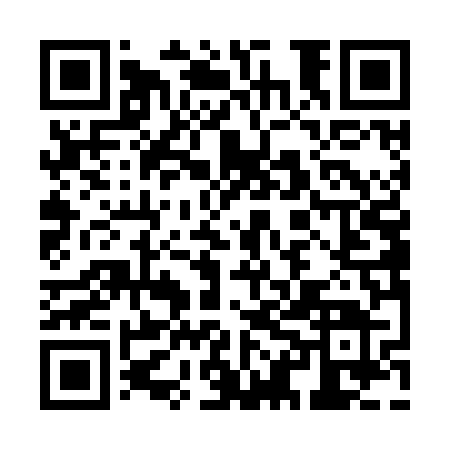 Prayer times for Rocky Boy's Agency, Montana, USAMon 1 Jul 2024 - Wed 31 Jul 2024High Latitude Method: Angle Based RulePrayer Calculation Method: Islamic Society of North AmericaAsar Calculation Method: ShafiPrayer times provided by https://www.salahtimes.comDateDayFajrSunriseDhuhrAsrMaghribIsha1Mon3:235:231:235:389:2311:232Tue3:235:241:235:389:2311:233Wed3:245:241:235:389:2211:234Thu3:245:251:245:389:2211:235Fri3:255:261:245:389:2211:236Sat3:255:271:245:389:2111:227Sun3:265:271:245:389:2111:228Mon3:265:281:245:389:2011:229Tue3:275:291:245:389:1911:2210Wed3:275:301:255:389:1911:2211Thu3:285:311:255:389:1811:2112Fri3:285:321:255:389:1711:2113Sat3:295:331:255:389:1711:2114Sun3:295:341:255:379:1611:2015Mon3:305:351:255:379:1511:2016Tue3:315:361:255:379:1411:1817Wed3:335:371:255:379:1311:1618Thu3:355:381:255:379:1211:1419Fri3:375:391:255:369:1111:1220Sat3:395:401:265:369:1011:1121Sun3:415:421:265:369:0911:0922Mon3:435:431:265:359:0811:0723Tue3:465:441:265:359:0711:0524Wed3:485:451:265:349:0511:0225Thu3:505:461:265:349:0411:0026Fri3:525:481:265:339:0310:5827Sat3:545:491:265:339:0210:5628Sun3:565:501:265:339:0010:5429Mon3:585:511:265:328:5910:5230Tue4:005:531:255:318:5810:4931Wed4:025:541:255:318:5610:47